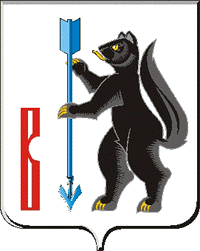 АДМИНИСТРАЦИЯГОРОДСКОГО ОКРУГА ВЕРХОТУРСКИЙ П О С Т А Н О В Л Е Н И Е	от 26.12.2019г. № 1057г. ВерхотурьеО внесении изменений в перечень особо ценного движимого имущества  Муниципального автономного учреждения «Актай» городского округа Верхотурский, утвержденного постановлением Администрации городского округа Верхотурский от 20.09.2016г. № 784 «О создании Муниципального автономного учреждения «Актай» городского округа Верхотурский путем изменения типа Муниципального бюджетного учреждения «Актай» городского округа Верхотурский и утверждении Устава Муниципального автономного учреждения «Актай» городского округа Верхотурский»В соответствии с Гражданским кодексом Российской Федерации, Федеральным законом от 06 октября 2003 года № 131-ФЗ «Об общих принципах организации местного самоуправления в Российской Федерации», Федеральным законом от 08 мая 2010 года № 83-ФЗ «О внесении изменений в отдельные законодательные акты Российской Федерации в связи с совершенствованием правового положения государственных (муниципальных) учреждений», Федеральным законом от 03 ноября 2006 года № 174-ФЗ «Об автономных учреждениях», постановлением Администрации городского округа Верхотурский от 31.01.2011 № 55 «Об утверждении порядка создания реорганизации, изменения типа и ликвидации муниципальных учреждений городского округа Верхотурский» руководствуясь   Уставом городского округа Верхотурский,ПОСТАНОВЛЯЮ:1.Строку 8 Перечня особо ценного движимого имущества МАУ «Актай» изложить в следующей редакции:2.Опубликовать настоящее постановление в информационном бюллетене «Верхотурская неделя» и разместить на официальном сайте городского округа «Верхотурский».3.Контроль исполнения настоящего постановления возложить на заместителя главы Администрации городского округа Верхотурский по социальным вопросам Бердникову Н.Ю.Глава  городского округа Верхотурский 					            А.Г. Лиханов № п/пНаименование имуществаГод ввода в эксплуатациюИнвентарный номерКоли-чествоЦена за единицу, руб.Балансовая стоимость, руб.Остаточная стоимость, руб.8Котел КВСР-0,22005210136143222320000041305020,24305020,240